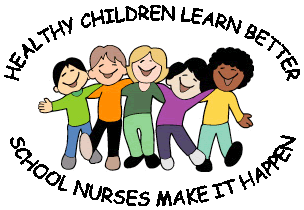 Winter NewsletterC.D. Hunking Middle SchoolDear Parents: Cold and Flu season is here please review our school health policies as to when to keep your child home.Reminder: Haverhill School Health Services PoliciesIf your child is sick with:Fever over 100.4°F/38°CVomitingDiarrheaHe or she must stay home until symptoms have been gone for 24 hours. If your child was dismissed from school with these symptoms he or she cannot return the next day (less than 24 hours after symptoms occurred). Remember that your child needs to be fever free without the use of medicine that reduces fever, like ibuprofen or Tylenol for 24 hours prior to returning to school.If your child has:Unknown rashStrep throat or suspected strep throatA contagious disease such as conjunctivitis (pink eye) or impetigoHe or she must be seen by a doctor and given permission to return to school. Please provide me with this documentation. If your child was prescribed antibiotics, he or she has to take the medication for 24 hours before returning to school.Ways to Stay HealthyWash your hands thoroughly with soap and water or a hand sanitizerAvoid touching your eyes, nose, and mouth with unwashed handsCough or sneeze into a tissue or your sleeveKeep shared surfaces, such as handles, computers, and phones clean Keep your child home when he or she is sickMiddle school age children need 10 hours sleep for growing and staying healthyBreakfast- at home or school is very important to feeling good and learning Please make sure your child dresses appropriately for the weather. If weather permits we do go out for recess. Children should have warm coats, hats and mittens.Please call me with any questions or concerns. Thank you for your help in keeping our student population healthy and ready to learn! RaeAnne Hallahan, RN, BSN    CD Hunking Middle School Nurse    (978)- 374-5787     raeann.hallahan@haverhill-ps.org